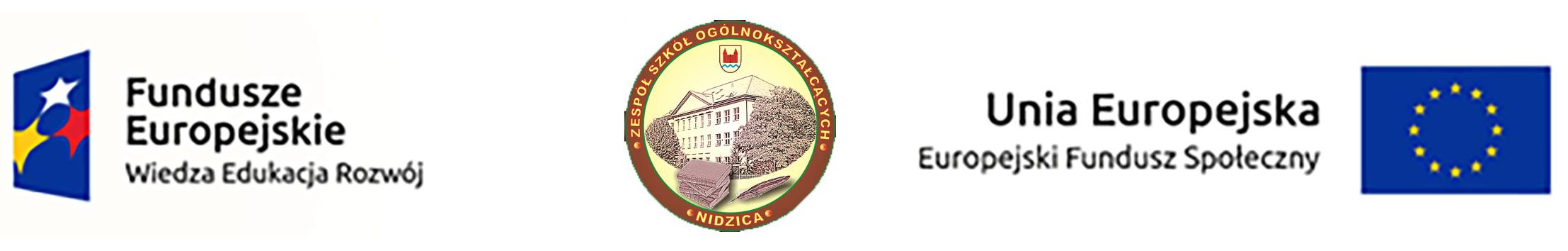 DZIAŁ: HYDROCARBONS - WĘGLOWODORYSATURATED HYDROCARBONS  -   WĘGLOWODORY NASYCONEmethane   (mitejn)  metanethane (itejn)  etanpropane (proupejn)  propanbutane (biutejn)  butan pentane (pentejn)  pentanhexane (heksejn)  heksan heptane (heptejn)  heptan octane (oktejn)  oktan nonane (nonejn)  nonan decane (dekejn)  dekan undecane (andekejn) undekan dodecane (dodeken) dodekan tridecane (trajdekejn) tridekantetradecane (tetradekejn) tetradekejnpentadecane (pentadekejn) pentadekan hexadecane (heksadekejn) heksadekan heptadecane (heptadekejn)octadecane ( oktadekejn)      oktadekannonadecan (nonadekejn)  nonadekanicosane (ajkosyn) eikozan alkane (alkejn) alkan ,                                          alkanes (alkins) alkany homologus series (homologes seris) szereg homologiczny saturated hydrocarbons  (saturejtet hajdrocarbens) węglowodory nasyconereaction ( riakszyn) reakcja substitution reaction  ( sobstituszyn riakszyn) substytucja rodnikowa radical substitution reaction  (radikol sobstituszyn riakszyn) reakcja substytucji rodnikowejreaction mechanism (riakszyn mekenezym)  mechanizm reakcji